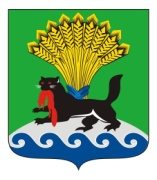 РОССИЙСКАЯ ФЕДЕРАЦИЯИРКУТСКАЯ ОБЛАСТЬИРКУТСКОЕ РАЙОННОЕ МУНИЦИПАЛЬНОЕ ОБРАЗОВАНИЕАДМИНИСТРАЦИЯПОСТАНОВЛЕНИЕот «09» 09 2019г.                                                                                     № 444Об организации общественных обсуждений проектной документации, включая проект технического задания по оценке воздействия на окружающую среду по объекту «Центр сервисного обслуживания автомобилей»Руководствуясь п. 1 ст. 9 Федерального закона от 23.11.1995 № 174-ФЗ «Об экологической экспертизе», п. 1 ст. 7 Федерального закона от 10.01.2002         № 7-ФЗ «Об охране окружающей среды», Положением об оценке воздействия намечаемой хозяйственной и иной деятельности на окружающую среду в Российской Федерации, утвержденным приказом Государственного комитета Российской Федерации по охране окружающей среды от 16.05.2000 № 372, положением об организации проведения общественных обсуждений объектов государственной экологической экспертизы на территории Иркутского района, утвержденным постановлением администрации Иркутского районного муниципального образования от 18.03.2015 № 1759,  рассмотрев заявление заказчика работ – Алексиковой Натальи Александровны, руководствуясь ст. ст. 39, 45, 54 Устава Иркутского районного муниципального образования, администрация Иркутского районного муниципального образованияПОСТАНОВЛЯЕТ:1. Назначить на территории Иркутского районного муниципального образования общественные обсуждения в форме общественных слушаний проектной документации по объекту «Центр сервисного обслуживания автомобилей», включая проект технического задания по оценке воздействия на окружающую среду (далее – проектная документация).2. Определить дату, место и время проведения общественных слушаний проектной документации 15.10.2019 в 16:30 часов местного времени по адресу: 664001, г. Иркутск, ул. Рабочего Штаба, д. 17 (в здании администрации Иркутского районного муниципального образования).3. Назначить Комитет по управлению муниципальным имуществом и жизнеобеспечению  администрации   Иркутского   районного   муниципального образования  (далее – Комитет)   структурным  подразделением  администрации Иркутского   районного    муниципального    образования,    ответственным    за организацию общественных слушаний проектной документации.4. Комитету  совместно    с   заказчиком  работ  –  Алексиковой   Натальей Александровной,  в течение 5 (пяти) рабочих дней с даты опубликования информации о проведении общественных слушаний:1) сформировать предложения по кандидатурам председателя общественных слушаний и членов протокольной группы общественных слушаний;2) определить проект повестки дня общественных слушаний.5. Заказчику работ – Алексиковой Наталье Александровне:1) осуществить в установленном законом порядке информирование населения и общественности об общественных слушаниях;2) обеспечить доступ населения и общественности к проекту технического задания по оценке воздействия на окружающую среду; 3) обеспечить принятие письменных заявлений и предложений населения и общественности в период до принятия решения о реализации намечаемой хозяйственной и иной деятельности; 6. Ознакомление с проектной документацией, а также подача замечаний и предложений в письменном виде осуществляются в рабочие дни с 13.09.2019 по 15.10.2019 с 09:00 до 16:30 часов по адресам:1) 664001, г. Иркутск, ул. Рабочего Штаба, д. 17;2) 664025, г. Иркутск, ул. 5-Армии, 2/1, офис 205;3) 664535, с. Мамоны, ул. Садовая, д. 10 (в здании администрации Мамонского муниципального образования).7. Голосование за рекомендации общественных слушаний осуществить по отдельности на основании поступивших предложений и заявлений участников.8. Комитету разместить протокол общественных слушаний в информационно-телекоммуникационной сети «Интернет» на официальном сайте Иркутского районного муниципального образования www.irkraion.ru.9. Опубликовать настоящее постановление в газете «Ангарские огни» и разместить в информационно-телекоммуникационной сети «Интернет» на официальном сайте Иркутского районного муниципального образования www.irkraion.ru.10. Контроль за исполнением настоящего постановления возложить на заместителя Мэра района.Мэр района                                                                                               Л.П. Фролов